     排污许可证格式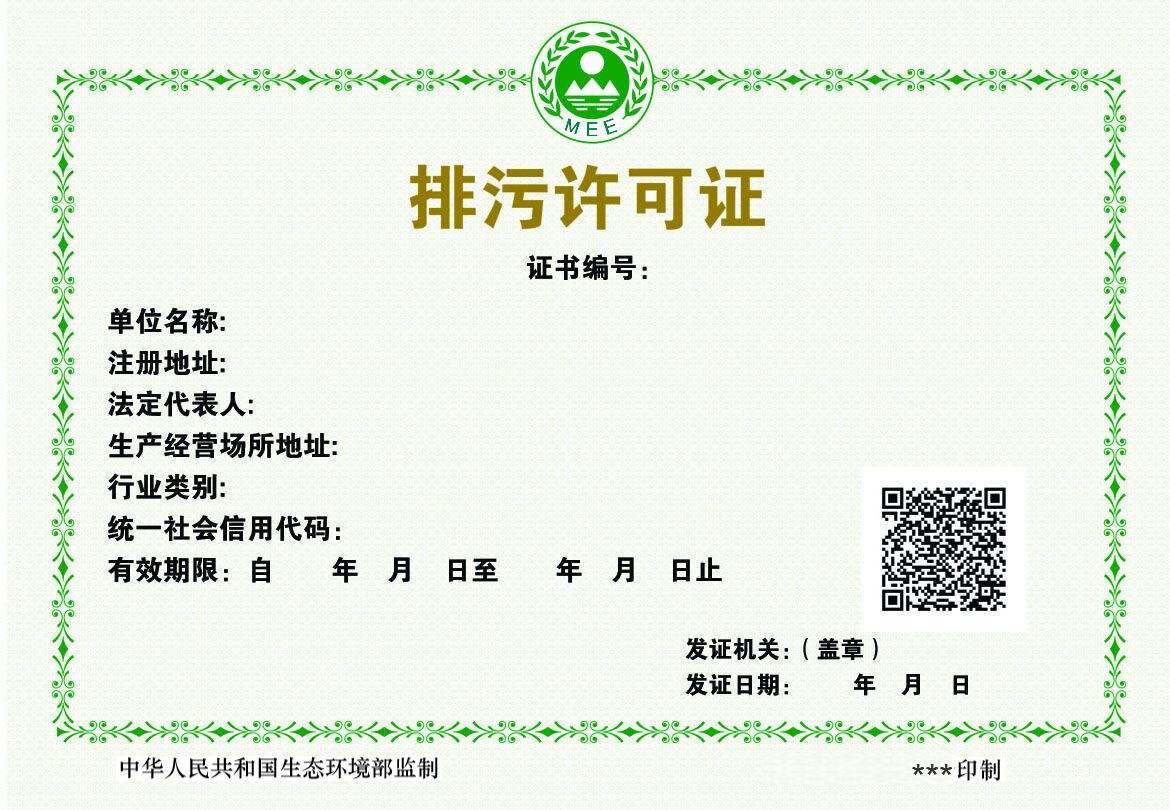 注：正本采用200G铜版纸印刷，尺寸为420*297mm，页边距分别为上：5cm，下：0.75cm，左：1.27cm，右：1.27cm。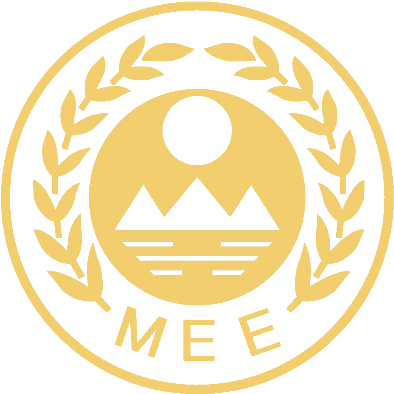 排污许可证（副本）中华人民共和国生态环境部监制XXX生态环境X印制持证须知一、本证根据《排污许可管理办法（试行）》及相关文件制定和发放。二、应当在生产经营场所内方便公众监督的位置悬挂本证正本。禁止涂改、伪造本证。禁止以出租、出借、买卖或者其他非法方式转让本证。三、本证应当包含持证单位所有纳入排污许可管理的废水和废气排放口，未载明但排放废水和废气的，属于违法行为。四、应当严格按照本证规定的许可事项排放污染物，并严格遵守本证中的各项管理要求。配合县级以上生态环境主管部门的工作人员进行监督检查，如实反映情况并提供有关资料。五、应当在本证有效期届满前三十个工作日内向原核发生态环境主管部门提出延续申请本证，未提出延续申请的，核发生态环境主管部门有权依法注销本证。六、持证单位应当在基本信息、许可事项发生变更以及存在原址改扩建建设项目或者进行排污权交易后按照《排污许可管理办法（试行）》规定的时限及时申请变更本证。七、在排污许可证有效期内，国家和地方污染物排放标准、总量控制要求或者地方人民政府依法制定的限期达标规划、重污染天气应急预案发生变化时，持证单位应及时申请变更排污许可证。排污许可证副本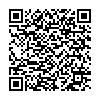 证书编号：自动生成单位名称： 注册地址： 行业类别：生产经营场所地址： 统一社会信用代码：法定代表人： 技术负责人： 固定电话：         移动电话：有效期限：自   年  月  日起至    年  月  日止发证机关：（公章）发证日期：    年  月  日排污许可证目录	第一册一、排污单位基本情况	26二、大气污染物排放	27（一）排放口	27（二）有组织排放许可限值	27（三）无组织排放许可条件	29（四）特殊情况下许可限值	30（五）排污单位大气排放总许可量	31三、水污染物排放	32（一）排放口	32（二）排放许可限值	33（三）特殊情况下许可限值	34四、环境管理要求	35（一）自行监测	35（二）环境管理台账记录	36（三）执行（守法）报告	36（四）信息公开	36（五）其他控制及管理要求	36五、许可证变更、延续记录	37六、其他许可内容	37第二册七、排污单位登记信息	38（一）主要产品及产能	38 （二）主要原辅材料及燃料	38（三）产排污环节、污染物及污染防治设施	39（四）排污权使用和交易信息	39八、附图和附件	40一、排污单位基本情况表1  排污单位基本信息表二、大气污染物排放（一）排放口表2  大气排放口基本情况表（二）有组织排放许可限值表3  大气污染物有组织排放注：“全厂有组织排放总计”指的是，主要排放口与一般排放口之和数据。（三）无组织排放许可条件表4  大气污染物无组织排放（四）特殊情况下许可限值表5  特殊情况下大气污染物有组织排放注：本表填写特殊情况下对排污单位有更加严格的排放控制要求。（五）排污单位大气排放总许可量表6  企业大气排放总许可量三、水污染物排放（一）排放口表7  废水直接排放口基本情况表表8  废水车间或者生产设施排放口及间接排放口基本情况表（二）排放许可限值表9  废水污染物排放注：“全厂排放口总计”指的是，主要排放口合计数据、全厂总量控制指标数据两者取严。（三）特殊情况下许可限值表10  特殊情况下废水污染物排放注：特殊情况指环境质量限期达标规划等对排污单位有更加严格的排放控制要求的情况。 四、环境管理要求（一）自行监测表11  自行监测及记录表（二）环境管理台账记录表12  环境管理台账记录表（三）执行（守法）报告表13  执行（守法）报告信息表（四）信息公开表14  信息公开表（五）其他控制及管理要求五、许可证变更、延续记录表15  许可证变更、延续记录表注1：在排污许可证有效期内，排污单位的名称、注册地址、法定代表人或者主要负责人等基本信息或者排放口位置、排放去向、排放浓度、排放量等许可事项发生变化的，以及进行新改扩建项目，应当提出变更申请。注2：对于基本信息等简单的变更和仅延续时可只填写本表格，仅打印本表格，并盖章。复杂的变更根据实际情况，应在相应表格中进行填写，重新打印许可证副本六、其他许可内容七、排污单位登记信息（一）主要产品及产能表16　主要产品及产能信息表（二）主要原辅材料及燃料表17  主要原辅材料及燃料信息表（三）产排污环节、污染物及污染防治设施表18  废气产排污环节、污染物及污染防治设施信息表表19 废水类别、污染物及污染防治设施信息表（四）排污权使用和交易信息如发生排污权交易，需要载明；如果未发生交易，无需载明。可直接编辑或者上传附件。八、附图和附件图1  生产工艺流程图图2  生产厂区总平面布置图表1 编码对照表单位名称自动生成注册地址注册地址注册地址自动生成自动生成生产经营场所地址自动生成邮政编码邮政编码邮政编码行业类别是否投产是否投产是否投产□是  □否□是  □否投产日期年  月  日是否需要改正是否需要改正是否需要改正□是  □否□是  □否生产经营场所中心经度° ′  ″生产经营场所中心纬度生产经营场所中心纬度生产经营场所中心纬度° ′  ″° ′  ″组织机构代码自动生成统一社会信用代码统一社会信用代码统一社会信用代码自动生成自动生成技术负责人联系电话联系电话联系电话所在地是否属于大气重点控制区□是  □否所在地是否属于总磷控制区所在地是否属于总磷控制区所在地是否属于总磷控制区□是  □否□是  □否所在地是否属于总氮控制区□是  □否所在地是否属于重金属污染特别排放限值实施区域所在地是否属于重金属污染特别排放限值实施区域所在地是否属于重金属污染特别排放限值实施区域□是  □否□是  □否是否位于工业园区□是  □否所属工业园区名称所属工业园区名称所属工业园区名称是否需要改正□是  □否排污许可证管理类别排污许可证管理类别排污许可证管理类别□重点  □简化□重点  □简化主要污染物类别□废气      □废水□废气      □废水□废气      □废水□废气      □废水□废气      □废水□废气      □废水主要污染物种类□颗粒物      □SO2□NOX□VOCS□其他特征污染物（）□颗粒物      □SO2□NOX□VOCS□其他特征污染物（）□颗粒物      □SO2□NOX□VOCS□其他特征污染物（）□COD      □氨氮□总氮□总磷□重金属□其他特征污染物（）□COD      □氨氮□总氮□总磷□重金属□其他特征污染物（）□COD      □氨氮□总氮□总磷□重金属□其他特征污染物（）大气污染物排放形式□有组织□无组织□有组织□无组织废水污染物排放规律废水污染物排放规律废水污染物排放规律大气污染物排放执行标准名称水污染物排放执行标准名称序号排放口名称排放口编号污染物种类排放口地理坐标排放口地理坐标排气筒高度（m）排气筒出口内径（m）其他信息序号排放口名称排放口编号污染物种类经度纬度排气筒高度（m）排气筒出口内径（m）其他信息1°  ′  ″°  ′  ″2°  ′  ″°  ′  ″序号排放口名称排放口名称排放口编号污染物种类许可排放浓度限值（mg/Nm3）许可排放速率限值(kg/h)年许可排放量限值（t/a）年许可排放量限值（t/a）年许可排放量限值（t/a）年许可排放量限值（t/a）年许可排放量限值（t/a）承诺更加严格排放浓度限值序号排放口名称排放口名称排放口编号污染物种类许可排放浓度限值（mg/Nm3）许可排放速率限值(kg/h)第一年第二年第三年第四年第五年承诺更加严格排放浓度限值主要排放口主要排放口主要排放口主要排放口主要排放口主要排放口主要排放口主要排放口主要排放口主要排放口主要排放口主要排放口主要排放口12主要排放口合计主要排放口合计主要排放口合计主要排放口合计颗粒物颗粒物颗粒物主要排放口合计主要排放口合计主要排放口合计主要排放口合计SO2SO2SO2主要排放口合计主要排放口合计主要排放口合计主要排放口合计NOxNOxNOx主要排放口合计主要排放口合计主要排放口合计主要排放口合计VOCsVOCsVOCs主要排放口合计主要排放口合计主要排放口合计主要排放口合计………………一般排放口一般排放口一般排放口一般排放口一般排放口一般排放口一般排放口一般排放口一般排放口一般排放口一般排放口一般排放口一般排放口1122一般排放口合计一般排放口合计一般排放口合计一般排放口合计颗粒物颗粒物颗粒物一般排放口合计一般排放口合计一般排放口合计一般排放口合计………………全厂有组织排放总计（1）全厂有组织排放总计（1）全厂有组织排放总计（1）全厂有组织排放总计（1）全厂有组织排放总计（1）全厂有组织排放总计（1）全厂有组织排放总计（1）全厂有组织排放总计（1）全厂有组织排放总计（1）全厂有组织排放总计（1）全厂有组织排放总计（1）全厂有组织排放总计（1）全厂有组织排放总计（1）全厂有组织排放总计全厂有组织排放总计全厂有组织排放总计全厂有组织排放总计颗粒物颗粒物颗粒物全厂有组织排放总计全厂有组织排放总计全厂有组织排放总计全厂有组织排放总计SO2SO2SO2全厂有组织排放总计全厂有组织排放总计全厂有组织排放总计全厂有组织排放总计NOxNOxNOx全厂有组织排放总计全厂有组织排放总计全厂有组织排放总计全厂有组织排放总计VOCsVOCsVOCs全厂有组织排放总计全厂有组织排放总计全厂有组织排放总计全厂有组织排放总计………………序号产污环节无组织排放编号污染物种类主要污染防治措施国家或者地方污染物排放标准国家或者地方污染物排放标准其他信息年许可排放量限值（t/a）年许可排放量限值（t/a）年许可排放量限值（t/a）年许可排放量限值（t/a）年许可排放量限值（t/a）申请特殊时段许可排放量限值序号产污环节无组织排放编号污染物种类主要污染防治措施名  称浓度限值（mg/Nm3）其他信息第一年第二年第三年第四年第五年申请特殊时段许可排放量限值全厂无组织排放总计全厂无组织排放总计全厂无组织排放总计全厂无组织排放总计全厂无组织排放总计全厂无组织排放总计全厂无组织排放总计全厂无组织排放总计全厂无组织排放总计全厂无组织排放总计全厂无组织排放总计全厂无组织排放总计全厂无组织排放总计全厂无组织排放总计全厂无组织排放总计全厂无组织排放总计全厂无组织排放总计颗粒物颗粒物颗粒物颗粒物颗粒物全厂无组织排放总计全厂无组织排放总计全厂无组织排放总计SO2SO2SO2SO2SO2全厂无组织排放总计全厂无组织排放总计全厂无组织排放总计NOxNOxNOxNOxNOx全厂无组织排放总计全厂无组织排放总计全厂无组织排放总计VOCsVOCsVOCsVOCsVOCs全厂无组织排放总计全厂无组织排放总计全厂无组织排放总计…………………………排放口类型污染物种类许可排放时段许可排放浓度限值（mg/Nm3）许可日排放量限值（kg/d）许可月排放量限值（t/m）环境质量限期达标规划要求环境质量限期达标规划要求环境质量限期达标规划要求环境质量限期达标规划要求环境质量限期达标规划要求环境质量限期达标规划要求主要排放口颗粒物主要排放口SO2主要排放口NOx主要排放口VOCs主要排放口……一般排放口颗粒物一般排放口SO2一般排放口NOx一般排放口VOCs一般排放口……无组织排放颗粒物无组织排放VOCs无组织排放……全厂合计颗粒物全厂合计SO2全厂合计NOx全厂合计VOCs全厂合计……重污染天气应对要求重污染天气应对要求重污染天气应对要求重污染天气应对要求重污染天气应对要求重污染天气应对要求主要排放口颗粒物主要排放口SO2主要排放口NOx主要排放口VOCs主要排放口……一般排放口颗粒物一般排放口SO2一般排放口NOx一般排放口VOCs一般排放口……无组织排放颗粒物无组织排放VOCs无组织排放……全厂合计颗粒物全厂合计SO2全厂合计NOx全厂合计VOCs全厂合计……冬季污染防治其他备注信息冬季污染防治其他备注信息其他特殊情况备注信息其他特殊情况备注信息序号污染物种类第一年（t/a）第二年（t/a）第三年（t/a）第四年（t/a）第五年（t/a）1颗粒物2SO23NOx4VOCs5……序号排放口名称排放口编号排放口地理坐标排放口地理坐标排放去向排放规律间歇排放时段受纳环境水体信息受纳环境水体信息汇入受纳环境水体处地理坐标汇入受纳环境水体处地理坐标其他信息序号排放口名称排放口编号经度纬度排放去向排放规律间歇排放时段名称受纳水体功能目标经度纬度其他信息序号排放口名称排放口编号排放口地理坐标排放口地理坐标排放去向排放规律间歇排放时段受纳污水处理厂信息受纳污水处理厂信息受纳污水处理厂信息序号排放口名称排放口编号经度纬度排放去向排放规律间歇排放时段名称污染物种类国家或者地方污染物排放标准浓度限值(mg/L)序号排放口名称排放口编号污染物种类排放浓度限值（mg/L）年排放量限值（t/a）（1）年排放量限值（t/a）（1）年排放量限值（t/a）（1）年排放量限值（t/a）（1）年排放量限值（t/a）（1）序号排放口名称排放口编号污染物种类排放浓度限值（mg/L）第一年第二年第三年第四年第五年1自动生成自动生成自动生成2………………主要排放口合计主要排放口合计主要排放口合计CODcrCODcr主要排放口合计主要排放口合计主要排放口合计NH3-NNH3-N主要排放口合计主要排放口合计主要排放口合计…………1自动生成自动生成自动生成2………………一般排放口合计一般排放口合计一般排放口合计CODcrCODcr一般排放口合计一般排放口合计一般排放口合计NH3-NNH3-N一般排放口合计一般排放口合计一般排放口合计…………全厂排放口合计全厂排放口合计全厂排放口合计CODcrCODcr全厂排放口合计全厂排放口合计全厂排放口合计NH3-NNH3-N全厂排放口合计全厂排放口合计全厂排放口合计…………序号排放口名称排放口编号许可排放时段许可排放浓度限值（mg/L）许可排放量限值（kg/d）其他信息序号污染源类别排放口名称排放口编号监测内容污染物名称监测设施自动监测是否联网自动监测仪器名称自动监测设施安装位置自动监测设施是否符合安装、运行、维护等管理要求手工监测采样方法及个数手工监测频次手工测定方法其他信息1废气有组织排放自动生成自动生成自动生成□自动□手工□是□否□是□否2废气有组织排放………………………………1废气无组织排放自动生成手动填写手动填写□自动□手工□是□否□是□否2废气无组织排放………………………………1废水自动生成自动生成自动生成□自动□手工□是□否□是□否2废水………………………………1雨排水手动填写手动填写□自动□手工□是□否□是□否序号类      别记录内容记录频次记录形式其他信息1基本信息2生产设施运行管理信息3污染防治设施运行管理信息4监测记录信息5其他环境管理信息序号主要内容上报频次其他信息序   号公开方式时间节点其他信息直接编辑或者上传附件。变更、延续时间内容/事由……（核发机关盖章）……直接编辑或者上传附件。序号主要生产单元名称主要工艺名称生产设施名称生产设施编号设施参数设施参数设施参数产品名称生产能力计量单位设计年生产时间（h）是否属于淘汰或落后生产工艺装备、落后产品其他序号主要生产单元名称主要工艺名称生产设施名称生产设施编号参数名称设计值计量单位产品名称生产能力计量单位设计年生产时间（h）是否属于淘汰或落后生产工艺装备、落后产品其他□是□否…………………………………………………………序号主要生产单元种类名称设计年最大使用量计量单位有毒有害物质成分占比（%）其他信息原料及辅料原料及辅料原料及辅料原料及辅料原料及辅料原料及辅料原料及辅料原料及辅料原料及辅料1如有□原料□辅料2…………燃料燃料燃料燃料燃料燃料燃料燃料燃料序号燃料名称灰分(%)硫分(%)挥发分(%)热值(MJ/kg、MJ/m3)年最大使用量（万t/a、万m3/a）其他信息12……………………………………序号生产设施编号生产设施名称对应产污环节名称污染物种类排放形式污染防治设施污染防治设施污染防治设施污染防治设施有组织排放口编号排放口名称排放口设置是否符合要求排放口类型序号生产设施编号生产设施名称对应产污环节名称污染物种类排放形式污染防治设施编号污染防治设施名称污染防治设施工艺是否为可行技术有组织排放口编号排放口名称排放口设置是否符合要求排放口类型自动生成自动生成□有组织□无组织□是□否如否，应当提供相关证明材料□是□否□主要排放口□一般排放口序号废水类别污染物种类污染防治设施污染防治设施污染防治设施污染防治设施排放去向排放方式排放规律排放口编号排放口名称排放口设置是否符合要求排放口类型序号废水类别污染物种类污染防治设施名称污染防治设施编号污染防治设施工艺是否为可行技术排放去向排放方式排放规律排放口编号排放口名称排放口设置是否符合要求排放口类型□是□否如否，应当提供相关证明材料□间接排放□直接排放□不外排□是□否□主要排放口□一般排放口